The Department of Commerce, ADP College proudly boasts of being one of the best Departments of the college in extra-curricular activities. The students actively participate in various functions of the college and university and have won prizes viz. Best Department-Runners up, 1st prizes in Football, Cricket, Body Building championships, Best wall magazine presentation etc. 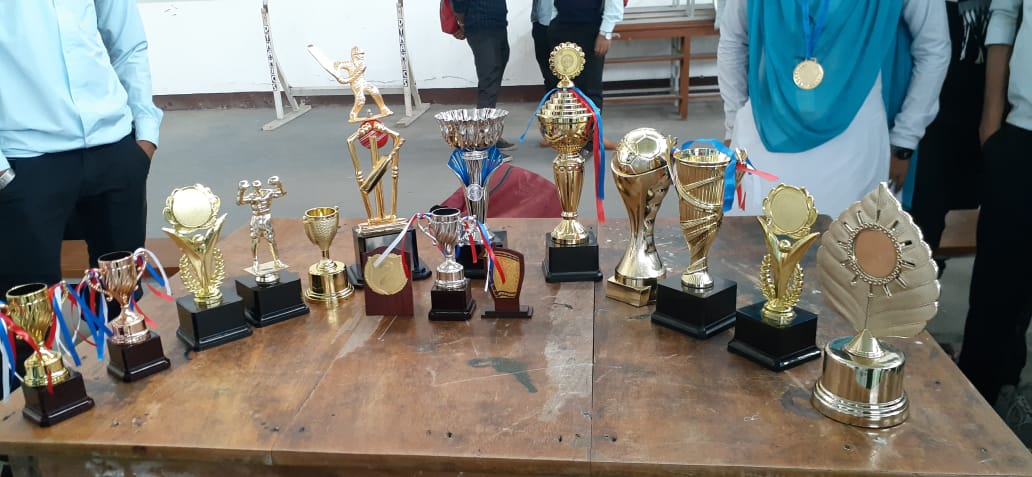 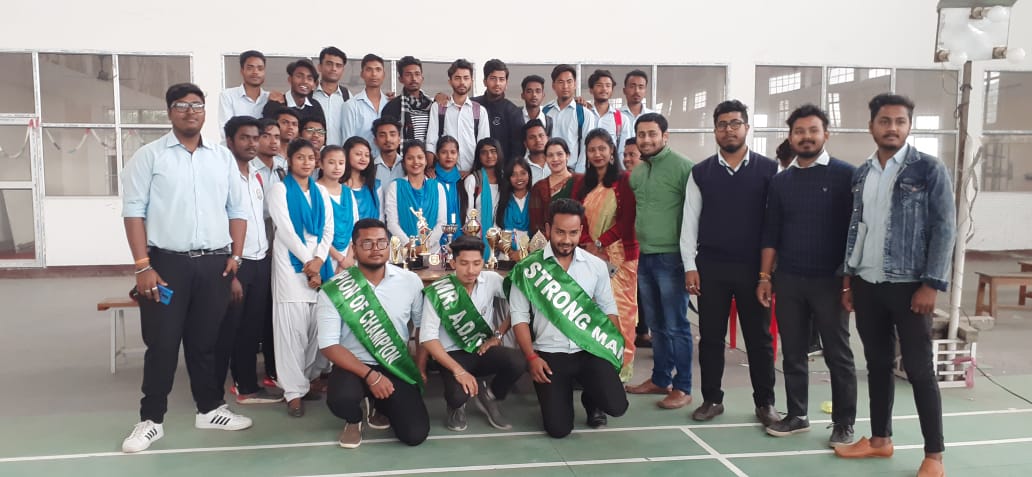 